Indian Fertility Society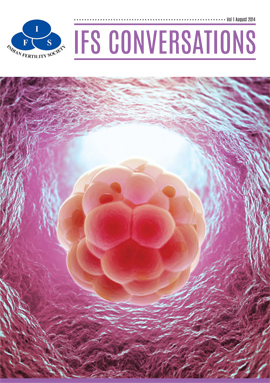 ART Fellowship (Clinical) -2014Entrance ExamAdmit CardName		:________________________						Age		:_______________________					Address	:______________________________________________				Roll No.	:________________________Exam Date  	: ________________________				Exam Time 	: ________________________				Exam Centre	: ________________________				 Reporting time 	: ________________________				Please carry your photo ID with you.InstructionsAuthorized Signatory 